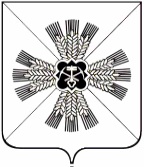 КЕМЕРОВСКАЯ ОБЛАСТЬ АДМИНИСТРАЦИЯ ПРОМЫШЛЕННОВСКОГО МУНИЦИПАЛЬНОГО РАЙОНАПОСТАНОВЛЕНИЕот «11» сентября 2018 г. № 996-Ппгт. ПромышленнаяО принятии решения о предоставлении разрешения на условно разрешенный вид использования земельного участка или объекта капитального строительства          На основании Федерального закона от 06.10.2003 № 131-ФЗ «Об общих принципах организации местного самоуправления в Российской Федерации», статьи 39 Градостроительного кодекса Российской Федерации,                          Устава Промышленновского муниципального района, заключения  комиссии по организации и проведению публичных слушаний по проектам решений                 о предоставлении разрешения на условно разрешенный вид использования земельного участка или объекта капитального строительства, проектам решений о предоставлении разрешения на отклонение от предельных параметров разрешенного строительства, реконструкции объектов капитального строительства от 05.09.2018 № 17, рассмотрев заявление Ильиных А.А.:1. Принять решение о предоставлении разрешения на условно разрешенный вид использования земельного участка с кадастровым номером 42:11:0114003:142, расположенного по адресу: д. Тарабарино,                                   ул. Центральная, д. 10 а, находящегося в соответствии с правилами землепользования и застройки Тарабаринского сельского поселения, утвержденными решением Совета народных депутатов Тарабаринского сельского поселения от 13.11.2012 № 59, в территориальной зоне индивидуальной жилой застройки с учреждениями и предприятиями повседневного использования, связанными с проживанием граждан,                              а так же объектами инженерной и транспортной инфраструктур (ЖЗ 5),                       в целях дальнейшего использования для магазина.2. Разместить настоящее постановление на официальном сайте администрации Промышленновского муниципального района                                      в сети Интернет, опубликовать в районной газете «Эхо».3. Контроль за исполнением настоящего постановления возложить                    на первого заместителя главы Промышленновского муниципального района В.Е. Сереброва.4.  Постановление вступает в силу со дня подписания.Исп. Ю.А. КрыловаТел. 74734ГлаваПромышленновского муниципального районаД.П. Ильин